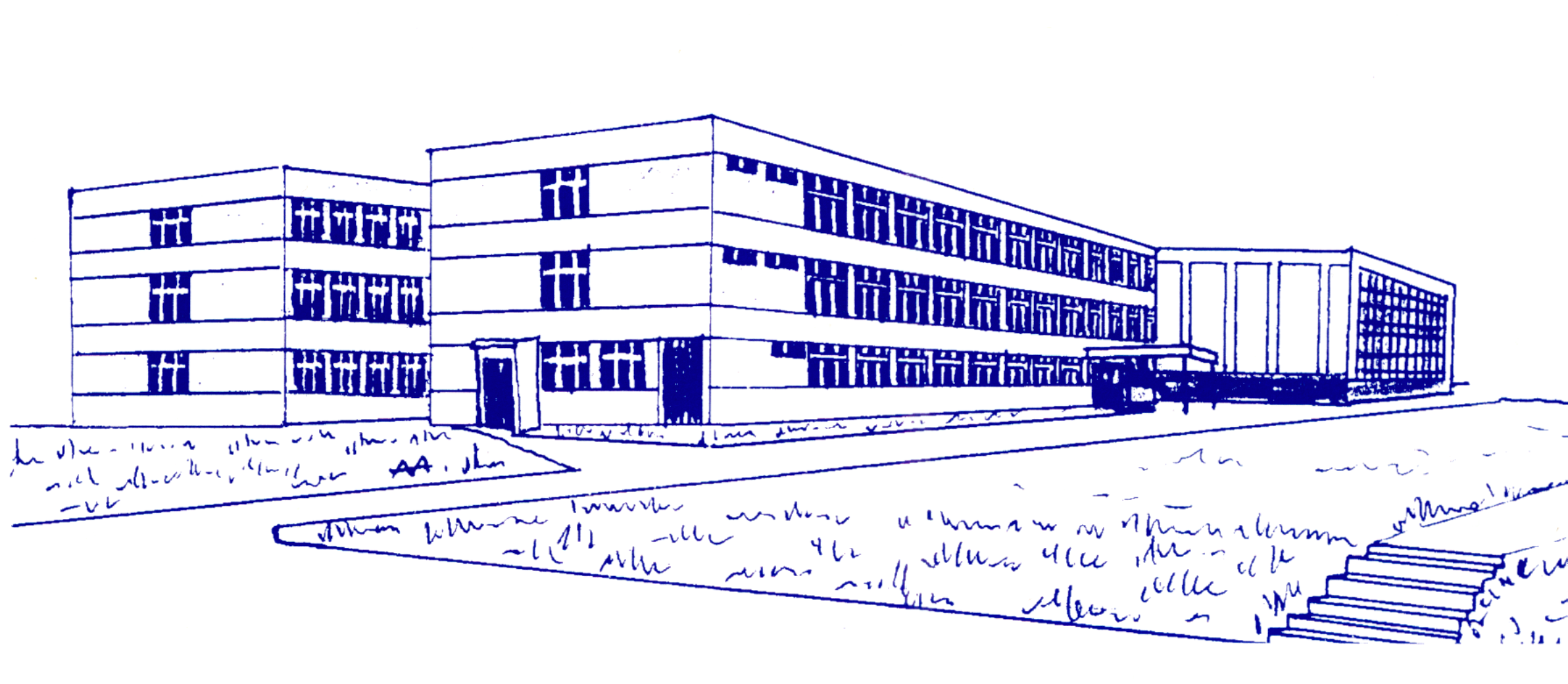 PROGRAM WYCHOWAWCZO-PROFILAKTYCZNYSZKOŁA PODSTAWOWA NR 3IM. NOBLISTÓW POLSKICHW GRYFINIEWychowanie dzieci to w rzeczywistości twórcza praca kształtująca naszych następcówP. CallawayProgram pracy wychowawczo-profilaktycznej w Szkole Podstawowej nr 3 w Gryfinie na lata 2020-2023 zawiera:Podstawy prawne programuWizja absolwenta Szkoły Podstawowej nr 3 w GryfinieAnaliza sukcesów i porażek. Metody pracy Zewnętrzne źródła wsparcia w wychowaniu i profilaktyceStrategie wychowawczo-profilaktyczne szkołyEwaluacjaProgram wychowawczo-profilaktyczny  do realizacji w poszczególnych miesiącachPodstawy prawne programu wychowawczo-profilaktycznego:Podstawami prawnymi regulującymi istotę działań wychowawczych i zobowiązania wychowawców wobec wychowanków są następujące akty prawne:- Konstytucja Rzeczypospolita Polska (Dz. U. z 1997 r., Nr 73, poz. 483);- Powszechna Deklaracja Praw Człowieka z 10 grudnia 1948 r.;- Konwencja o prawach dziecka przyjęta przez Zgromadzenie Ogólne Narodów Zjednoczonych z dnia 20 listopada 1989 r. (Dz. U. z 1991 r., Nr 120, poz. 526 z późn. zm,),- Ustawa z dnia 14 grudnia 2016 r. – Prawo oświatowe (Dz. U. z 2017 r. poz. 59 z późn. zm.);- Ustawa z dnia 9 listopada 1995 r. o ochronie zdrowia przed następstwami używania tytoniu i wyrobów tytoniowych (t.j. Dz. U. z 2017 r. poz. 957 z późn. zm.);- Ustawa z dnia 29 lipca 2005 r. o przeciwdziałaniu narkomanii (t.j. Dz. U. z 2017, poz. 783 z późn. zm.);- Ustawa z dnia 26 października 1982 r. o wychowaniu w trzeźwości i przeciwdziałaniu alkoholizmowi (t.j. Dz. U. z 2016 r. poz. 487 z późn. zm.);- Rozporządzenie Ministra Edukacji Narodowej z dnia 18 sierpnia 2015 r. w sprawie zakresu i form prowadzenia w szkołach i placówkach systemu oświaty działalności wychowawczej, edukacyjnej, informacyjnej i profilaktycznej w celu przeciwdziałania narkomanii (Dz.U. 2018 poz. 214 );- Rozporządzenie Ministra Edukacji Narodowej z dnia 14 lutego 2017 r. w sprawie podstawy programowej wychowania przedszkolnego oraz podstawy programowej kształcenia ogólnego dla szkoły podstawowej, w tym dla uczniów z niepełnosprawnością intelektualną w stopniu umiarkowanym lub znacznym, kształcenia ogólnego dla branżowej szkoły I stopnia, kształcenia ogólnego dla szkoły specjalnej przysposabiającej do pracy oraz kształcenia ogólnego dla szkoły policealnej (Dz. U. z 2017 r. poz. 356);- Rozporządzenia Ministra Edukacji Narodowej z dnia 9 sierpnia 2017 r. w sprawie pomocy psychologiczno-pedagogicznej w publicznych przedszkolach, szkołach podstawowych i ponadpodstawowych oraz placówkach (Dz. U. z 2020 r. poz. 1280);- Rozporządzenie Ministra Edukacji Narodowej z dnia 20 marca 2020 r. w sprawie szczególnych rozwiązań w okresie czasowego funkcjonowania jednostek systemu oświaty w związku z zapobieganiem, przeciwdziałaniem i zwalczaniem COVID – 19 ( 6) ustala, w porozumieniu z radą pedagogiczną i radą rodziców, potrzebę modyfikacji w trakcie roku szkolnego realizowanego programu wychowawczo-profilaktycznego oraz, w razie potrzeby, modyfikuje ten program);-Rozporządzenie Ministra Edukacji Narodowej z dnia 3 czerwca 2020 roku zmieniające rozporządzenie w sprawie ramowych planów nauczania dla publicznych szkół  (Dz. U. z 2020 r. poz. 1008);-Programy narodowe i krajowe w zakresie profilaktyki i promocji zdrowia itp.;Wizja absolwentaAbsolwent Szkoły Podstawowej nr 3  w Gryfinie:Jest przygotowany do podjęcia nauki w kolejnym etapie edukacyjnym;Wykorzystuje w praktyce zdobytą wiedzę;Zna prawa i obowiązki ucznia wynikające ze statutu szkoły i Konwencji Praw Dziecka i stara się ich przestrzegać;Ma poczucie własnej wartości i wie czym jest ofiarność, współpraca, solidarność oraz altruizm; jest asertywny;Jest kulturalny i odpowiedzialny, tolerancyjny, empatyczny;Zauważa potrzeby drugiego człowieka – wolontariat;Zna swoje mocne i słabe strony, potrafi nad nimi pracować;Samodzielnie, twórczo i krytycznie myśli;Rozwija swoje zainteresowania i pasje;Stara się być pracowity, odpowiedzialny, obowiązkowy i systematyczny;Wykazuje się aktywnością w pracy na rzecz klasy, szkoły i środowiska;Potrafi współpracować w grupie;Korzysta ze źródeł informacji; odróżnia fake newsy od faktów;Wie co to patriotyzm i żyje z nim na co dzień – lokalnie i globalnie;Poprawnie posługuje się językiem polskim;Posiada nawyki korzystania z dóbr kultury;Jest świadomy konieczności/potrzeby dbania o środowisko naturalne i szuka zasobów jego ochrony;Zna i szanuje historię, kulturę i tradycję narodową z jej regionalnym bogactwem;Potrafi dbać o swoje zdrowie i bezpieczeństwo (oraz innych osób);Przestrzega przepisów prawa, stosuje je w praktyce;Analiza sukcesów i porażek. Metody pracyDiagnoza problemów wychowawczych 
 	Do szkoły uczęszczają uczniowie pochodzący z różnych środowisk i wchodzący w różne grupy ryzyka, mający różnego rodzaju problemy edukacyjne i wychowawcze. Przeprowadzane ankiety wśród uczniów oraz rodziców, obserwacja środowiska szkolnego umożliwiły diagnozę problemów wychowawczych, do których należą:Bezpieczeństwo w szkole;Bezpieczeństwo cyfrowe;Promocja zdrowia; Ochrona środowiska;Przystosowanie do życia rodzinnego i społecznego – w tym znajomość prawa i obowiązków obywatela, umiejętność zarzadzania, czasem, finansami;Planowanie kształcenia i wyboru zawodu;	Przeciwdziałanie niepowodzeniom w nauce.Metody pracy i nauczaniaWykłady, spotkania ze specjalistami (Policja, Straż Miejska, Straż Pożarna, kurator, lekarz itp.), pogadanki, korzystanie z programów profilaktycznych, wolontariat, praca w ramach godzin wychowawczych, metoda projektu, metody skutecznego porozumiewania się i argumentacji, metody aktywizujące, udział w konkursach szkolnych i pozaszkolnych, rozwijanie zainteresowań itp.Zewnętrzne źródła wsparcia w wychowaniu i profilaktyceProgram zakłada:Stałą współpracę z instytucjami wspierającymi działania szkoły (Poradnia Psychologiczno –Pedagogiczna, Komenda Powiatowa Policji, OPS, PCPR, PCK, Caritas i inne);Systematyczne szkolenia nauczycieli i rodziców; Wspieranie rodziców w wychowaniu ich dzieci; Angażowanie rodziców do kształtowania jakości życia szkolnego;Strategie wychowawczo-profilaktyczne szkołyWyznaczenie sfer rozwoju ucznia  porządkuje i konkretyzuje dalsze działania oraz pozwala monitorować harmonijność rozwoju uczniów. Podstawowymi sferami rozwoju człowieka są: fizyczna, psychiczna (m.in. emocjonalna i intelektualna), społeczna i duchowa. Każda z tych sfer wyznacza kryteria dojrzałości. Każdy wychowawca, nauczyciel w obrębie poszczególnych sfer powinien zadać sobie następujące pytania:a. Fizyczna – Jak dziecko ma funkcjonować w sferze fizycznej? Jaką wiedzą ma dysponować w zakresie prowadzenia zdrowego stylu życia? Jakimi umiejętnościami ma się charakteryzować w zakresie  prowadzenia zdrowego stylu życia (np. organizowanie sobie  zrównoważonej aktywności fizycznej)b. Emocjonalna – Jaką dojrzałością emocjonalną ma charakteryzować się dziecko? Co powinno wiedzieć na temat emocji? Jakimi umiejętnościami w zarządzaniu emocjami powinno się  wykazywać (np. konstruktywne wyrażanie emocji)?c. Intelektualna – Jakie cechy powinno mieć dziecko dojrzałe intelektualnie? Jaką wiedzą na temat świata powinno dysponować dziecko? Jakimi umiejętnościami powinno się charakteryzować  w zdobywaniu wiedzy o świecie?d. Społeczna – Jakie są z punktu widzenia rodzica najważniejsze dla rozwoju dziecka role społeczne? Jaką wizję funkcjonowania dziecka w poszczególnych rolach mają rodzice (np. w roli ucznia, kolegi, syna, córki itp.)?e. Duchowa – Jakimi wartościami powinno się charakteryzować dziecko  po ukończeniu szkoły? Jaka powinna być struktura wartości absolwenta szkoły? Po czym poznać, że dziecko kieruje się poszczególnymi  wartościami?W związku z tym Szkoła Podstawowa nr 3 zakłada długofalowe cele do każdej z wyżej wskazanych sfer: Fizyczna: - zachęcanie do podejmowania aktywności (sport);- wskazywanie perspektyw zdrowego stylu życia;- propagowanie zasad zdrowego żywienia; - motywowanie uczniów do dbania o higienę osobistą;- informowanie o szkodliwości substancji uzależniających oraz zagrożeniach towarzyszących ich zażywaniu;- wskazywanie zagrożeń w sieci ;Emocjonalna: - budzenie refleksji na temat własnej przyszłości;- budowanie pozytywnego stosunku do szkoły; - uczenie radzenia sobie z emocjami; - budowanie pozytywnych relacji w grupie rówieśniczej;- formowanie u uczniów poczucia godności własnej osoby i szacunku dla godności innych osób;- niwelowanie zachowań agresywnych, przemocy fizycznej  i psychicznej (bullying) wśród uczniów;Intelektualna: - zachęcanie do podejmowania aktywności (nauka, twórczość, itp.); - wskazywanie pożądanych wzorców zachowań;Społeczna: - budzenie refleksji na temat własnej przyszłości; - budowanie pozytywnego stosunku do szkoły; - budowanie pozytywnych relacji w grupie rówieśniczej; - wskazywanie pożądanych wzorców zachowań; - wzmacnianie poczucia tożsamości indywidualnej, kulturowej, narodowej, regionalnej i etnicznej;- kształtowanie u uczniów postaw prospołecznych- wolontariat;- niwelowanie zachowań agresywnych oraz przemocy wśród uczniów; - wspieranie w wyborze dalszej drogi kształcenia (doradztwo zawodowe);Duchowa: - motywowanie do poszukiwania  autorytetów; - wskazywanie pożądanych wzorców zachowań; - wspomaganie rozwoju uczniów w poczuciu więzi z rodziną i środowiskiem;- wprowadzenie uczniów w świat wartości w tym ofiarności, współpracy, solidarności, altruizmu, szacunku dla tradycji;Cele wychowawcze:Cele główneZadbanie o bezpieczeństwo psychiczne i fizyczne uczniów w szkole.Kształtowanie odpowiednich postaw rozwoju uczniów.Realizacja programów profilaktycznych.Kształtowanie postaw patriotycznych i duchowych oraz prospołecznych.Współpraca i angażowanie rodziców na rzecz szkoły, ucznia, środowiska lokalnego. Cele szczegółowe:Zapewnienie uczniom prawidłowego i bezpiecznego funkcjonowania w szkole i poza nią; budowanie pozytywnego klimatu w szkole, wzmocnienie funkcji wychowawczo-opiekuńczej szkoły.Dbałość o zdrowie psychiczne. Stworzenie warunków do wszechstronnego rozwoju ze szczególnym zwróceniem uwagi na specyficzne potrzeby edukacyjne ucznia, otoczenie odpowiednią opieką cudzoziemców. Wychowanie człowieka samodzielnie myślącego, przystosowanego do życia w społeczeństwie, tolerancyjnego, kierującego się wartościami patriotycznymi, potrafiącego korzystać z różnych źródeł informacji.Kształtowanie właściwych postaw wobec współczesnych zagrożeń świata (epidemie, kataklizmy, ochrona środowiska, bezpieczeństwo cyfrowe).Przygotowanie uczniów do odpowiedzialnego dorosłego, życia, rodzicielstwaPropagowanie zdrowego stylu życia; rozwijanie umiejętności organizowania wolnego czasu w różnych formach aktywnego wypoczynku.Uświadomienie zagrożeń współczesnego świata – rola higieny fizycznej i psychicznej w życiu człowieka. Skuteczna realizacja programów profilaktycznych przyjętych przez Radę Pedagogiczną oraz Radę Rodziców zgodnie z potrzebami szkoły. Kształtowanie postaw patriotycznych  - wprowadzenie w świat tradycji regionu, kraju, Europy, świata.Wzbogacenie wiedzy uczniów o patronie szkoły. Badanie osiągnięć edukacyjnych uczniów oraz  realizowanie  wniosków wynikających z przeprowadzonych badań. Wzbogacanie form i metod pracy z uczniami; wspomaganie uczniów w rozwijaniu swoich uzdolnień i    zainteresowań; rozwój działalności pozalekcyjnej i pozaszkolnej. Angażowanie rodziców do pracy na rzecz szkoły.Uświadamianie istoty zdobywania wiedzy w sposób tradycyjny i zdalny. Wdrażanie do systematycznej pracy zdalnej,  oraz rozwijanie umiejętności planowania pracy i samodzielnego uczenia się.  Podjęcie działań w zakresie bezpieczeństwa fizycznego i cyfrowego uczniów. ZADANIA DO REALIZACJI SFERY ROZWOJU UCZNIA – FIZYCZNAOBSZAR PROBLEMOWY – ZDROWY STYL ŻYCIASFERY ROZWOJU UCZNIA – EMOCJONALNAOBSZAR PROBLEMOWY – ZACHOWANIA AGRESYWNE; BEZPIECZEŃSTWOOBSZAR PROBLEMOWY – WULGARYZMY I HEJTOBSZAR PROBLEMOWY – PROFILAKTYKA UZALEŻNIEŃSFERY ROZWOJU UCZNIA – INTELEKTUALNAOBSZAR PROBLEMOWY – SUKCESY I PORAŻKI UCZNIASFERY ROZWOJU UCZNIA – SPOŁECZNAOBSZAR PROBLEMOWY  - PRZYSTOSOWANIE DO ŻYCIA RODZINNEGO I SPOŁECZNEGOOBSZAR PROBLEMOWY -  DORADZTWO ZAWODOWEc. OBSZAR PROBLEMOWY – OCHRONA ŚRODOWISKAd. OBSZAR PROBLEMOWY – ZNAJOMOŚĆ PRAWA I ZARZĄDZANIE FINANSAMISFERY ROZWOJU UCZNIA – DUCHOWAOBSZAR PROBLEMOWY  - WYCHOWANIE W WARTOŚCIACH6. EwaluacjaPrzebieg pracy wychowawczo-profilaktycznej i jej efekty  poddawane będą systematycznej obserwacji i ocenie. Informacje zwrotne pochodzące od uczniów i innych obserwatorów służyć będą dalszemu doskonaleniu pracy i wyciąganiu wniosków na przyszłość. Najlepsze efekty zostaną osiągnięte, gdy ewaluacji programu dokonywać się będzie na podstawie systematycznych obserwacji procesu wychowawczo-profilaktycznego.Sposoby i środki ewaluacji:obserwacja zachowania uczniów,obserwacja postępów w nauce i zachowaniu,udział uczniów w konkursach i osiągane przez nich wyniki,kontrola obowiązku szkolnego,udział w zajęciach pozalekcyjnych,ocena pracy wychowawczo-profilaktycznej.Narzędzia ewaluacji:ankieta,obserwacja,analiza dokumentacji szkolnej,rozmowa,wywiad,formularze elektroniczne . Program profilaktyki będzie podlegał uzupełnianiu i ewaluacji po zakończeniu każdego roku szkolnego oraz po konsultacjach Dyrekcji z Radą Pedagogiczną, Radą Rodziców i uczniami.Program profilaktyczno-wychowawczy w poszczególnych klasach. Opracowanie strategii działań wychowawczo-profilaktycznych w klasie jest przeniesieniem zamierzeń zawartych w szkolnym programie na warunki klasy. Adaptacji dokonuje się z uwzględnieniem specyficznego zapotrzebowania danej klasy. Osobą odpowiednią i kompetentną do przygotowania planu jest wychowawca klasy.Zespół ds. programu wychowawczo-profilaktycznego rekomenduje realizację poniższych tematów w ramach pracy wychowawczej wg. następującego harmonogramu:  Działania wychowawcze  - harmonogram 2020/21	Podczas ewaluacji wychowawca będzie zobowiązany wykazać swoje działania w poszczególnych miesiącach. Zaleca się przeprowadzenie co najmniej jednej godziny wychowawczej we wskazanym temacie w danym miesiącu. Plan opracował zespół w składzie:Anna RomanowskaEwa KubisBeata GągolińskaMarta MiedzińskaKatarzyna GierekAleksandra Dzika Justyna StrzelecCELZADANIESPOSÓB REALIZACJITERMINREALIZATORZYPropagowanie zdrowego trybu życia-uczenie nawyków zdrowego odżywiania- zachowanie higieny przy spożywaniu posiłków;-rezygnowanie z niezdrowej żywności-rozwijanie poczucia odpowiedzialności za własne zdrowie- kształtowanie nawyków zdrowego stylu życia-  uświadomienie rodzicom zagrożeń wynikających z wad postawy- korygowanie wadpostawy-przeciwdziałania zaburzeniom odżywiania- dbałość o zdrowie psychiczne- akcje promujące zdrowe odżywianie i aktywność fizyczną- pogadanki,- lekcje wychowania fizycznego- zawody sportowe- wzbogacanie zdrowej oferty odżywiania się - stołówka szkolna- wyjazdy na basen, wycieczki, zajęcia na świeżym powietrzu- dostosowanie sprzętu szkolnego do wzrostu uczniów- zajęcia gimnastyki korekcyjnej- spotkania z psychologiem- godziny wychowawczeRok szkolnywychowawcy klasnauczyciele biologiinauczyciele WDŻnauczyciele WFpsycholog szkolnypielęgniarka,rodziceStymulacja akceptacji dojrzewania 
i rozwoju, problemy z tym związane- uświadamianie uczniom, co dzieje się z ich ciałem i psychiką w okresie dojrzewania-uwrażliwianie pracowników szkoły oraz rodziców na problemy związane z okresem dojrzewania, cielesnością i tożsamością.-wzmacnianie poczucia własnej wartości-przeprowadzenie pogadanek na temat dojrzewania dla uczniów- programy profilaktyczne- godziny wychowawcze-lekcje biologii- udział w zajęciach WDŻRok szkolnywychowawcy klaspedagogpielęgniarkapsycholog  szkolny nauczyciele biologii i WDŻrodziceCELZADANIESPOSÓB REALIZACJITERMINREALIZATORZYUczeń reaguje odpowiednio na agresję, wie gdzie szukać pomocy i jak obronić się w sytuacji zagrożenia-uczenie prawidłowego reagowania na zachowania agresywne- uczenie radzenia sobie z własnymi emocjami-budowanie zaufania dziecko- rodzic, uczeń- nauczyciel-przeciwdziałanie autoagresji- godziny wychowawcze- badanie występowania zjawiska (rozmowy z uczniami, obserwacja, ankieta)-spotkania z policjantem, psychologiem i pedagogiem- rozmowy z rodzicamiRok szkolnywychowawcy klaspedagogpsycholog
koordynator ds. bezpieczeństwapolicjantBezpieczeństwo cyfrowe-wdrożenie zasad bezpieczeństwa cyfrowego-przeciwdziałanie cyberzagrożeniom 
(cyberprzemoc, kradzież danych osobowych, siecioholizm, infoholizm, hejt, seksting)- ustalenie zasad korzystania z internetu w szkole i poza nią (netykieta)- Dzień Bezpiecznego Internetu- realizacja projektu profilaktycznego- edukacja rodziców-godziny wychowawcze-lekcje informatykiRok szkolnynauczyciele informatykiwychowawcy klaspedagogpsychologrodziceCELZADANIESPOSÓB REALIZACJITERMINREALIZATORZYKształtowanie nawyków kulturalnego zachowania się-uczenie stosowania form grzecznościowych-uczenie kulturalnego zachowania- reagowanie na niewłaściwe zachowania uczniów w   szkole i poza nią-propagowanie kultury językapolskiego- praca nad wzmacnianiem podstawowych umiejętności społecznych-wytworzenie postawy akceptacji i szacunku- zajęcia wychowawcze- omawianie na lekcjach przypadków niewłaściwego   zachowania- konkursy recytatorskie- edukacja  rodziców- stosowanie poprawnej polszczyzny na zajęciach 
i w życiu codziennym- uwrażliwianie uczniów na zachowania swoje i kolegów-dostrzeganie osób niepełnosprawnych, podeszłych wiekiem, samotnych, różniących się wyglądem i zachowaniem- organizowanie pogadanek na zajęciachwychowawczych na temat ,,Tolerancji”Rok szkolnywszyscy pracownicy szkołyrodziceCELZADANIESPOSÓB REALIZACJITERMINREALIZATORZYDostarczanie rzetelnej i adekwatnej do grup wiekowych wiedzy o zagrożeniach płynących z uzależnieńoraz nadmiernego korzystania z mediów-upowszechnianie wśród uczniów, rodziców i nauczycieli wiedzy na temat szkodliwości substancji zagrażających bezpieczeństwu i zdrowiu oraz prowadzących do uzależnień (papierosy, alkohol, dopalacze, narkotyki)-kształtowanie wiedzy na temat zagrożeń płynących z nadmiernego korzystania z mediów-ćwiczenia postawy asertywnej w kontakcie z używkami i organizowanie przedsięwzięć alternatywnych do zachowańryzykownych- lekcje wychowawcze- ulotki, broszury, filmy edukacyjne-pogadanki na spotkaniach z rodzicami-promowanie atrakcyjnych form spędzaniawolnego czasu-przedstawienie oferty zajęć rozwijających kreatywność uczniów- angażowanie uczniów do udziału w akcjach,konkursach- zorganizowanie warsztatów, zajęć i spektakli o tematyce profilaktycznej dla klas I – VIIIRok szkolnynauczycielewychowawcy klaspedagogpielęgniarkaopiekunowie świetlicyrodzicepsychologiemCELZADANIESPOSÓB REALIZACJITERMINREALIZATORZYWyrównywanie szans rozwoju społecznego- wspieranie uczniów przez instytucję szkolną- motywowanie rodziców do pracy nad zmianą sytuacji dziecka lub sytuacji rodzinnej- wspieranie rodziców przy rozwiązywaniu problemów rodzinnych-praca z uczniem o specjalnych potrzebach edukacyjnych- praca z uczniem zdolnym-praca z uczniem pochodzącym/ powracającym z zagranicy-praca z uczniem o specjalnych potrzebach edukacyjnych-kierowanie uczniów do Poradni Psychologiczno-Pedagogicznej i innych poradni specjalistycznych- pomoc pedagogiczna w szkole- pomoc materialna w tym:dofinansowanie obiadów,zapomogi losowe,wnioskowanie o pomoc do Miejskiego Ośrodka Pomocy Społecznej- zachęcanie do udziału w: zawodach sportowych i konkursach organizowanych na terenie szkoły i poza nią, kółkach zainteresowań,  niesieniu pomocy (pomoc koleżeńska)-dostosowanie wymagań do możliwości edukacyjnych ucznia- zajęcia dydaktyczno-wyrównawcze- zajęcia korekcyjno-kompensacyjne- zajęcia logopedyczne- konsultacje i porady- integracja sensorycznawrzesieńRok szkolnydyrektorpedagogwychowawcy klaslogopedasocjoterapeutanauczyciel wspomagającypsychologpomoc nauczycielaterapeutaasystent nauczycielaCELFORMY REALIZACJISPOSÓB REALIZACJITERMINREALIZATORZYPomoc uczniom dotkniętym trudnościami rodzinnymi (rozwód, żałoba etc.)- monitoring sytuacji prawnej dzieci, których rodzice przebywają poza granicami kraju-wsparcie emocjonalne, materialne, informacyjne, wartościujące uczniów-realizacja założeń „Niebieskiej karty”-zajęcia w świetlicy TPD-indywidualna praca z psychologiem i pedagogiem-dożywianie, organizowanie wypoczynku letniego i zimowego przy współpracy z OPS, GDK, TPD, PCPRRok szkolnydyrekcjawychowawcypedagodzypsychologPomoc dzieciom z trudnościami w zakresie zdrowia psychicznego-obserwacja i analiza problemu-wywiad z rodzicami-wypracowanie wspólnych działań ze strony nauczycieli i rodziców- zajęcia z terapeutą, psychologiem, pedagogiem;- spotkania indywidualne z rodzicami;- zajęcia rozwijające kompetencje emocjonalno-społeczne.- przeszkolenie nauczycieliRok szkolnywychowawcynauczyciele wszystkich przedmiotówpsychologWychowanie do odpowiedzialnego rodzicielstwa- budzenie refleksji na temat własnej przyszłości- dyskusje na godzinach  wychowawczych, WDŻ dotyczące przyszłości osobistejRok szkolnykatecheci pedagodzy wychowawcy nauczyciele WDŻpsycholognauczyciel etykiDziałanie na rzecz drugiego człowieka-rozpowszechnianie i zachęcanie do idei wolontariatu- rozbudzanie wartości i chęci wzajemnej pomocy- akcje charytatywne w szkole, dyskusje i pogadanki na godzinach wychowawczych, religiiRok szkolnynauczycielewychowawcypedagodzydyrekcjaCELFORMY REALIZACJISPOSÓB REALIZACJITERMINREALIZATORZYPomoc w wyborze dalszego kierunku kształcenia- budzenie refleksji na temat własnej przyszłości edukacyjno-zawodowej;-planowanie ścieżki dalszego kształcenia i kariery zawodowej-udział uczniów w spotkaniach, konsultacjach, konferencjach, projektach edukacyjnych itp.- udział w targach szkolnychRok szkolnypedagodzywychowawcydoradca zawodowyCELFORMY REALIZACJISPOSÓB REALIZACJITERMINREALIZATORZYUświadamianie problemów związanych z klimatem i szkodliwego wpływu człowieka na środowisko-budzenie refleksji na temat zagrożeń wynikających z działań człowieka-kształtowanie postawy proekologicznej-zdobywanie wiedzy prośrodowiskowej-godziny wychowawcze  -lekcje biologii, geografii, przyrody-akcje prośrodowiskowe i edukacyjneRok szkolnywychowawcynauczyciele biologii, geografii, przyrodyCELFORMY REALIZACJISPOSÓB REALIZACJITERMINREALIZATORZYUświadamianie istoty znajomości prawa w życiu codziennym- budzenie refleksji na temat korzyści wynikających ze znajomości prawa- uświadamianie konsekwencji wynikających z nieprzestrzegania przepisów prawa -godziny wychowawcze-lekcje matematyki, WOSu, historii-programy profilaktyczneRok szkolnySUnauczycielepedagodzywychowawcydoradca zawodowyUmiejętne zarzadzanie finansami  w życiu codziennym-kształtowanie nawyków rozsądnego gospodarowania finansami;-ćwiczenia w planowaniu budżetu -godziny wychowawcze-lekcje matematyki, WOSu,Rok szkolnySUnauczycielepedagodzywychowawcydoradca zawodowyCELZADANIESPOSÓB REALIZACJITERMINREALIZATORZYŻyję w społeczeństwie- udział w wyjściach do teatru, kina, muzeum, galerii- poznawanie zabytków świeckich i sakralnych- rozwijanie zainteresowań związanych z regionem, krajem- uczenie zasad funkcjonowania w szkole-uczenie umiejętności prospołecznych- wycieczki, wyjścia jedno i kilkudniowe- godz wych, historia WOS, przedmioty artystyczne-tworzenie klasowych kodeksów zachowaniaRok szkolnywychowawcynauczycieleJestem patriotą- uczenie szacunku do symboli narodowych – godła, flagi, hymnu- kształtowanie postawy szacunku do drugiego człowieka, kraju, miasta, wsi-rozwijanie zainteresowań związanych z dziedzictwem kulturowym kraju, regionu- uczenie szacunku do innych narodowości, kultur, wyznań-apele, akademie, pogadanki,- udział w uroczystościach okolicznościowych na terenie szkoły i poza nią- spotkania z władzami lokalnymi, kombatantami- udział w Narodowym CzytaniuRok szkolnywychowawcynauczycielenauczyciele bibliotekinauczyciele historii i społeczeństwaMiesiącBlok tematycznyWrzesieńZdrowy tryb życiaPaździernikBezpieczeństwo w szkoleListopadJestem patriotąGrudzieńDziałanie na rzecz drugiego człowiekaStyczeń/LutyPlanowanie budżetu i finansówMarzecOchrona środowiskaKwiecieńBezpieczeństwo cyfroweMajZagrożenia/ UzależnieniaCzerwiecBezpieczne wakacje/ Aktywny wypoczynek